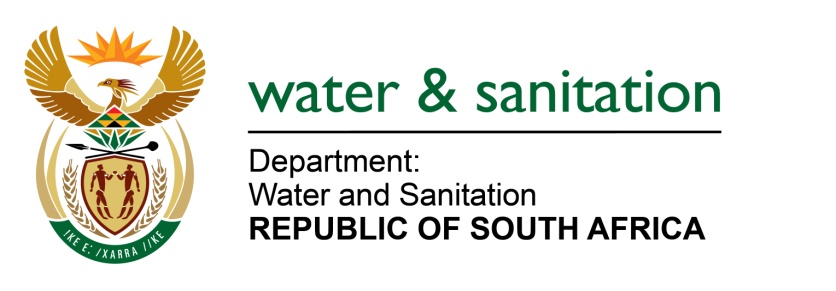 NATIONAL ASSEMBLYFOR WRITTEN REPLYQUESTION NO 1212DATE OF PUBLICATION IN INTERNAL QUESTION PAPER:  22 APRIL 2016(INTERNAL QUESTION PAPER NO. 12)1212.	Ms T E Baker (DA) to ask the Minister of Water and Sanitation:(1)	(a) How many water-use licences have been issued for abstraction from the Crocodile River and (b) what are the names of the companies that received the specified licences;(2)	(a) how many of the specified licences have been issued for (i) agricultural, (ii) industrial and/or (iii) mining purposes, (b) on which date was each specified licence first issued and (c) what is the period of validity of each specified licence?	---00O00---REPLY:			(1)(a) A total of 19 water use licenses have been issued for abstraction from the Crocodile River.(1)(b)		Refer to Annexure A for the names of the companies that received the specified licences. (2)(a)	Refer to the table below for the number of licences issued in the specified sectors. (2)(b)	Refer to Annexure A	for the validity period of the licences issued for abstraction in 	the Crocodile River.---00O00---ANNEXURE AAgricultureIndustryLocal GovernmentMiningTotal756119No.NameProperty detailsQuaternarySectorSigned DateExpiry Date1Mbombela MunicipalityStonehenge 310 JTX22CLocal Government2010/07/222030/07/212Kuvuka 2006 Property(Pty)LtdKarino 931 JUX22KIndustry2011/02/262016/02/263Cape Fruit Processors(Pty)LtdMattafitPortion 11X24DIndustry2011/03/252021/03/254Leopard Creek Block(Pty)LtdPortion 20 of the farm Riversiden 173 JSX22JIndustry2011/03/292031/03/295Cort Fish Farming Enterprise ccPortion 4 of the farm Mooiland 294 JTX21EAgriculture2011/06/242031/06/246Smokey Mountain Trading 189Portion 2 pf Farm MontroseX21EAgriculture2012/03/092030/03/097OnderbergVerwerkingsKo-OperasieBeperkRemaining extent of portion 8 of the Farm Mhlati 169 JUX24DMining2015/04/302030/04/308LoeriesfonteinBoerdery (Pty) LtdPortion 1 and 2 of the farm Pamlico 305 JTX22CIndustry2015/06/032035/06/039TSB Sugar RSA LtdPortion 2 of farm Malelane 389 JUX24EAgriculture2015/06/032035/06/0310ErasdaBeleggings (PTY) LtdPortion 54 of the Farm Alkmaar 286 JTX22CLocal Government2015/08/162035/08/1611Woman and youth agricultural farming co-operative limitedLomshiyo CommunityX24DAgriculture2015/08/302035/08/3012Mbombela local municipality - TekwanePortion 6 & 7 of Tekwane 573 JUX22JLocal Government2015/08/302035/08/3013Manganese Metal Company (Pty) Ltd: Kingston Vale Water TransferSoetmelksvlei 118 JU/4X22JIndustry2015/12/242035/12/2414Mbombela Local Municipality: Mpumalanga University Boschrand 283 JT/31 and 32 and Friedenheim 283 JT/17,19,28 and 36X22JLocal Government2015/12/242035/12/2415Mbombela local Municipality: Karino Water WorksPortion 89 of the farm Goedehoop 128 JU: Inkomati WMAX22JLocal Government2016/01/222041/01/2216Mbombela Local Municipality: Riverside Industrial Park Ext. 22Portion 96 of the farm Boschrand 283 JT X22JLocal Government2016/03/132031/03/1317KomatipoortGholfklubMachteld 235-JUX24HAgriculture2002/02/272022/02/2718LaeveldKorporatieweBelegengsPortion 14 Alkmaar 266X22JAgriculture2004/10/062024/10/0619Lugedlane Developments (Pty) LtdLodwichs LustX24DAgriculture2008/09/292028/09/29